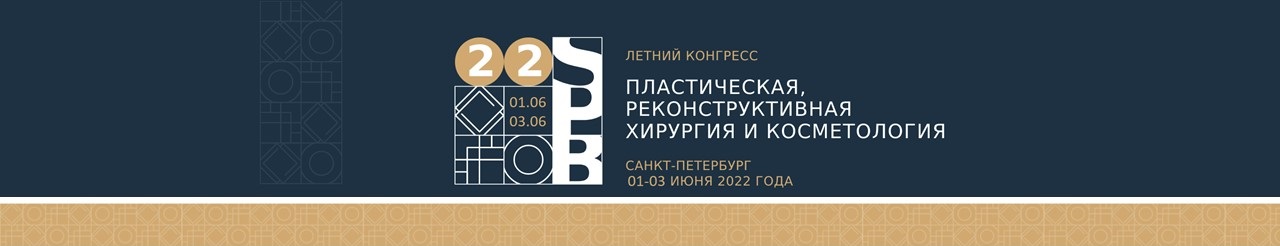 ЗАЯВКА НА УЧАСТИЕ в КОНКУРСЕ МОЛОДЫХ УЧЁНЫХ(заполненную форму отправить на  info@summercongress.ru до 10 апреля 2022)Название докладаНазвание тезиса обязательно начинается с заглавной буквы и последующие буквы строчные.Пример: Особенности клинических проявленийУчреждениеПример: Самарский государственный медицинский университет, Городская клиническая больница №6ГородДокладчикФамилия, имя, отчество (полностью) начинается с заглавной буквы и последующие буквы строчные.СоавторыФамилия начинается с заглавной буквы и последующие буквы строчные. Инициалы указываются после фамилии.Пример: Иванов В.П., Иванов-Смирнов К.Р.ТезисыТребования к оформлению тезисов:Тезисы, поданные на конкурс, не должны быть ранее опубликованы или направлены для публикации в другие издания;Тезис рекомендовано построить по схеме:- введение;- идея;- цель;- материалы и методы;- результаты;- обсуждение.Все сокращения, за исключением единиц измерения, могут быть использованы только после упоминания полного термина;Текст не должен содержать таблицы, графики, рисунки;Общее количество символов текста (не считая заголовок и данные авторов) не должно превышать 4500 знаков, включая пробелы;Если работа проходила экспертизу в Этическом комитете, в конце текста необходимо указать дату и результат обсужденияКонтактыКонтактыТелефон E-mail ТехрайдерТехрайдерНоситель (отметить нужное)Flash-накопитель / личный ноутбук / личный MacДополнительны комментарии